מערך שיעור 12: רובוטיקהמהלך השיעור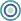 נושאי השיעורחיישן מסלול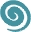 פיתוחחברת איטק בע"מ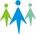 קהל יעדתלמידים בי"ס יסודי – חט"ב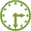 משך היחידה 2  ש"ש סביבת למידהכיתת מחשבים, מקרן ומסך, חיבור לאינטרנט.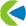 מטרות אופרטביותהלומדים יחזרו על נושא חיישני המסלולהלומדים יבינו כיצד עובד חיישן המסלולהלומדים יתרגלו נסיעה על מסלול עם התנהגות מובנית – טימיו חוקרהלומדים יתרגלו נסיעה על מסלול עם התנהגות מתוכנתת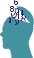 ידע מוקדם לשיעורהיכרות עם הרובוט וסביבת ה-VPL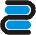 חומרי הוראה
(כתובים ומתוקשבים)מצגת מלווה שיעורציוד לרובוטיקה מסלול שהמורה הכין מראש ( שרטוט על בריסטול או סימון על הרצפה) או חומרי עבודה לילדים שיכינו את המסלול בכיתה (ר' פירוט בהמשך)רובוט טימיו + כבל USB/מתאם אלחוטימהלך ההוראה זמן משוערתיאור הפעילותשקף 1,2
פתיחה והצגת נושא השיעור ותכולתו2 דק'שקף 3 חזרה ותזכורת3 דק' (5)שקף 4חיישן המסלול10 דק' (15)לטימיו 2 חיישני מסלול בתחתיתו, לזיהוי מסלול כהה על רקע בהיר, ולהיפך.טכנולוגיה – בדומה לחיישני הקירבה, חיישני המסלול מבוססים על אור אינפרה-אדום, ומודדים כמה מקרינת האור שנורת הלד מקרינה נבלעה במשטח שמתחת לרובוט, וכמה חזרה אל החיישן.החיישן מחזיר ערך המייצג את רמת הבהירות של המשטח שמעליו נוסע הרובוט - משטח כהה בולע יותר אור ולכן כמות הקרינה החוזרת תהיה קטנה יותר ממשטח בהיר.שקף 5חיישן מסלול – תרגול התנהגות מובנית15 דק' (30)הכנת מסלול – ניתן להכין מסלול לרובוט (יצירה) או להשתמש במשטח המסלול שמגיע בערכת האתגרים של טימיו (במזוודת החינוך).ניתן להכין מסלול על דף לבן גדול (צביעת מסלול בשחור, יש להקפיד למלא את המסלול בשחור ללא "קרחות" לבנות בדרך), או להדביק מסקינגטייפ שחור על רצפה בהירה (חשוב שיהיה עבה מספיק, ולדאוג לעיקולים נוחים יחסים ללא זוויות חדות מדי).נקודות לדיון:מה צריך לשנות במסלולים שבהם טימיו לא הצליח לבצע את הפניות החדות כדי שכן יצליח?שינויים אפשריים למסלולשינויים אפשריים באלגוריתםשקף 6תכנות VPL – פעולת זיהוי מסלול10 דק' (40)לבנת הפעולה לזיהוי מכשול מאפשרת עבודה עם כל חיישני הקירבה ברובוטלאחר גרירת הלבנה לשולחן העבודה ניתן לבחור את החיישן/ים המבוקש/יםאפור = לא פעיל  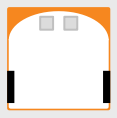 טימיו מתעלם מכל חיישנים אלו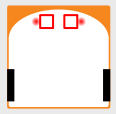 לבן = יזהה מכשול מתקרבטימיו יזהה כשמכשול מתקרב/מופיע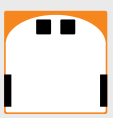 שחור = יזהה מכשול מתרחקטימיו יזהה כשמכשול מתרחק/נעלםשימו לב: בדוגמאות הנ"ל 2 החיישנים עודכנו לזהות אותה רמת בהירות במשטח, כמובן שניתן להגדיר רמת בהירות שונה לכל חיישן עצמאי.שקף 7חיישן מסלול– תרגול תכנות35 דק' (75)יש לדאוג לנסיעה איטית כדי להבטיח שהמסלול לא "יברח" לרובוט לפני שנספיק לתקן את כיוון הנסיעה.יש לעדכן את הפרמטרים של המהירויות בהתאם למסלול איתו עובדים. בנוסף אם יש פניות חדות במסלול מומלץ לשלב בפקודות הנסיעה מנוע אחד נסיעה קדימה ומנוע שני אחורה במהירות איטית יותר. זה יהפוך את הנסיעה לאיטית ויותר "מזוגזגת" אך ימנע "פספוסים" בפניות החדות.טבלת המצבים באלגוריתם שתקבע את התנהגות הרובוט בנסיעה על המסלול:שחור-שחור : הרובוט מזהה מסלול – סע קדימהלבן – לבן : הרובוט נפל מהמסלול – עצור / הסתובב במעגל לחפש את המסלוללבן – שחור : הרובוט סטה ימינה מהמסלול והחיישן הימני מזהה את הרקע – לתקן נסיעה ולפנות לכיוון המסלול בצד שמאלשחור – לבן : הרובוט סטה שמאלה מהמסלול והחיישן השמאלי מזהה את הרקע – לתקן נסיעה ולפנות לכיוון המסלול בצד ימיןפתרון אפשרי לתרגיל התכנות:שקף 8חיישן מסלול – תרגול תכנות מתקדם10 ד' (85)פתרון אפשרי למטלת התכנות:שקף 9סדר וניקיון5ד' (90)סדר וניקיון